           КАРАР                                                                                     ПОСТАНОВЛЕНИЕ     «12» сентябрь 2017 й.                     № 35              «12» сентября    2017 г.О проведении торгов в форме аукционаВ соответствии  с Федеральным законом от 06.10.2003 г. № 131-ФЗ «Об общих принципах организации местного самоуправления в Российской Федерации», Федеральным законом от 26.07.2006 г. № 135-ФЗ «О защите конкуренции»,  Приказом Федеральной антимонопольной службы от 10.02.2010 г. № 67 «О порядке проведения конкурсов или аукционов на право заключения договоров аренды, договоров безвозмездного пользования, договоров доверительного управления имуществом, иных договоров, предусматривающих переход прав в отношении государственного или муниципального имущества, и перечне видов имущества, в отношении которого заключение указанных договоров может осуществляться путем проведения торгов в форме конкурса», администрация сельского поселения Ассинский сельсовет муниципального района Белорецкий район Республики БашкортостанПОСТАНОВЛЯЕТ:1. Объявить проведение торгов в форме аукциона, открытого по составу участников  и  открытого по форме  подачи предложений о  цене на право заключения договоров аренды имущества:- комплекс очистных сооружений, расположенный по адресу: РБ, Белорецкий район, с. Ассы, ул. Больничная, 1, для обслуживания и эксплуатации очистных сооружений, начальная цена размера арендной платы за один год с НДС – 1 122  000,00 руб.; находящегося в собственности  муниципального образования сельского поселения Ассинский сельсовет муниципального района Белорецкий район Республики Башкортостан,  и  установить   условия проведения торгов, согласно приложению.2. Разместить  информационное сообщение и документацию об аукционе на официальном сайте в сети «Интернет» -  www.torgi.gov.ru3. Контроль за порядком и своевременным перечислением денежных средств, полученной арендной платы по договорам аренды имущества, осуществляет КУС Минземимущества Республики Башкортостан  по Белорецкому  району и  г. Белорецку.            Глава  сельского поселения                              В.Г.Юсупов БАШКОРТОСТАН РЕСПУБЛИКАhЫБЕЛОРЕТ РАЙОНЫмуниципаль районЫНЫң АСЫ АУЫЛ СОВЕТЫ АУЫЛ БИЛәМәһЕХАКИМәТЕ453562 БР, Белорет районы, Асы ауылы,  Мөбәрәков  урамы, 25/1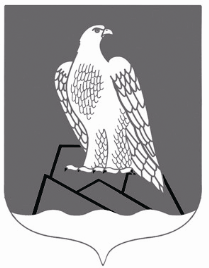 АДМИНИСТРАЦИЯ СЕЛЬСКОГО ПОСЕЛЕНИЯ АССИНСКИЙ СЕЛЬСОВЕТМУНИПАЛЬНОГО РАЙОНА БЕЛОРЕЦКИЙ РАЙОН РЕСПУБЛИКИ БАШКОРТОСТАН453562, РБ, Белорецкий район, с.Ассы, ул.Мубарякова, 25/1